Sprawozdanie z wykładuSprawozdanie z wykładuSprawozdanie z wykładuSprawozdanie z wykładuData:27.05.2014 roku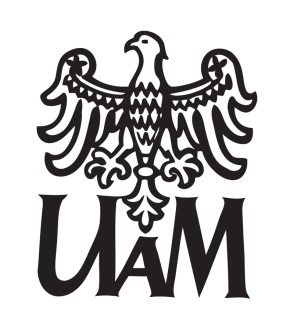 Przedmiot:Administracja Serwerami Sieciowymi LinuksTemat zajęć:Wirtualne Sieci PrywatneProwadzący:Maciej Kalkowski Nr indeksu:Lp.ZagadnienieOpis zagadnienia!!!1.Wprowadzenie do VPN	Jakie problemy rozwiązuje VPNWymień nazwy technologii tunelowania Omów na czym polega tunelowanie w warstwie 2, 2.5 i 3.2.VPNCo to jest VPNWymień cechy OpenVPNOmów różnicę między VPN dial-up i site-to-site3.OpenVPNOpisz w skrócie co oferuje OpenVPNW jakim przypadku stosuje się sterownik tun a w jakim tap. Czy OpenVPN pozwala na przesyłanie DHCP?Uwagi:Uwagi:Wykład poszerzył moją wiedzę (skala 0-5)Wykład poszerzył moją wiedzę (skala 0-5)Wiedza przekazana w jasny sposób (skala 0-5):Wiedza przekazana w jasny sposób (skala 0-5):Co mogłoby być zrobione lepiej:Co mogłoby być zrobione lepiej:Data sporządzenia:Data sporządzenia: